別記第22号様式(第21条関係)　代表者を変更したので、特定非営利活動促進法第53条第1項(同法第62条において準用する場合を含む。)の規定により提出します。　(備考)　用紙の大きさは、日本産業規格A列4番とすること。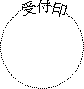 　　　　　認定特定非営利活動法人等の代表者変更届出書　　　　　認定特定非営利活動法人等の代表者変更届出書　　　　　認定特定非営利活動法人等の代表者変更届出書主たる事務所の所在地〒電話(　　)　　　―　　　　　　　　年　　月　　日和歌山県知事　様　　　　年　　月　　日和歌山県知事　様　　　　年　　月　　日和歌山県知事　様主たる事務所の所在地〒電話(　　)　　　―　　　　　　　　年　　月　　日和歌山県知事　様　　　　年　　月　　日和歌山県知事　様　　　　年　　月　　日和歌山県知事　様(フリガナ)　　　　年　　月　　日和歌山県知事　様　　　　年　　月　　日和歌山県知事　様　　　　年　　月　　日和歌山県知事　様認定特定非営利活動法人等の名称　　　　年　　月　　日和歌山県知事　様　　　　年　　月　　日和歌山県知事　様　　　　年　　月　　日和歌山県知事　様(フリガナ)　　　　年　　月　　日和歌山県知事　様　　　　年　　月　　日和歌山県知事　様　　　　年　　月　　日和歌山県知事　様代表者氏名　　　　年　　月　　日和歌山県知事　様　　　　年　　月　　日和歌山県知事　様　　　　年　　月　　日和歌山県知事　様認定(特例認定)の有効期間自　　　　年　　月　　日至　　　　年　　月　　日異動年月日変更後の代表者氏名及び住所変更前の代表者氏名及び住所